o dilema da internetO documentário The Social Dilemma (“O Dilema das Redes”, em português) traz discussões sobre o uso das redes sociais e como o consumo desenfreado delas pode ser prejudicial a longo prazo para as pessoas. Uma das redes mais mencionadas é o Facebook, comandado pelo bilionário americano Mark Zuckerberg. Com cerca de 2 bilhões de usuários espalhados no mundo todo, o documentário levou em conta assuntos como as eleições de 2016, os algoritmos da rede social e os dados oferecidos pela empresa a terceiros. Nesta sexta-feira, 2, no entanto, o Facebook respondeu à situação com um arquivo no qual lista sete motivos que fazem com que o documentário tenha errado.O Facebook complementou que o filme não acerta na questão sobre como os responsáveis pela rede social lidam com fake news e desinformação. De acordo com a publicação, o trabalho para combater isso aumentou pelo último ano. “Removemos mais de 22 milhões de publicações com discurso de ódio, durante o segundo trimestre de 2020, e mais de 94% destas foram encontradas pela denúncia de um usuário – um aumento em relação ao trimestre anterior, quando 88% das 96 milhões de publicações removidas foram denunciadas por usuários”, disse.O Facebook reconhece, porém, que suas ferramentas ainda não são perfeitas, mas nega que não esteja trabalhando constantemente em melhorias para tornar a rede social um lugar seguro para os usuários.(leia mais em: https://exame.com/tecnologia/facebook-rebate-criticas-feitas-em-o-dilema-das-redes-da-netflix/ )Questão 1Quanto tempo você fica conectado à internet? Para responder a essa pergunta foi criado um miniaplicativo de computador que roda na área de trabalho, para gerar automaticamente um gráfico de setores, mapeando o tempo que uma pessoa acessa cinco sites visitados. Em um computador, foi observado que houve um aumento significativo do tempo de acesso da sexta-feira para o sábado, nos cinco sites mais acessados. A seguir, temos os dados do miniaplicativo para esses dias.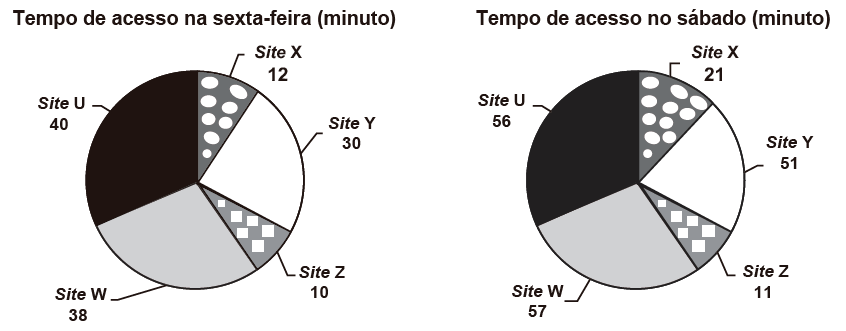 Analisando os gráficos do computador, a maior taxa de aumento no tempo de acesso, da sexta-feira para o sábado, foi no site(A)   X.(B)  Y.(C)   Z.(D)   W.(E)   U.Questão 2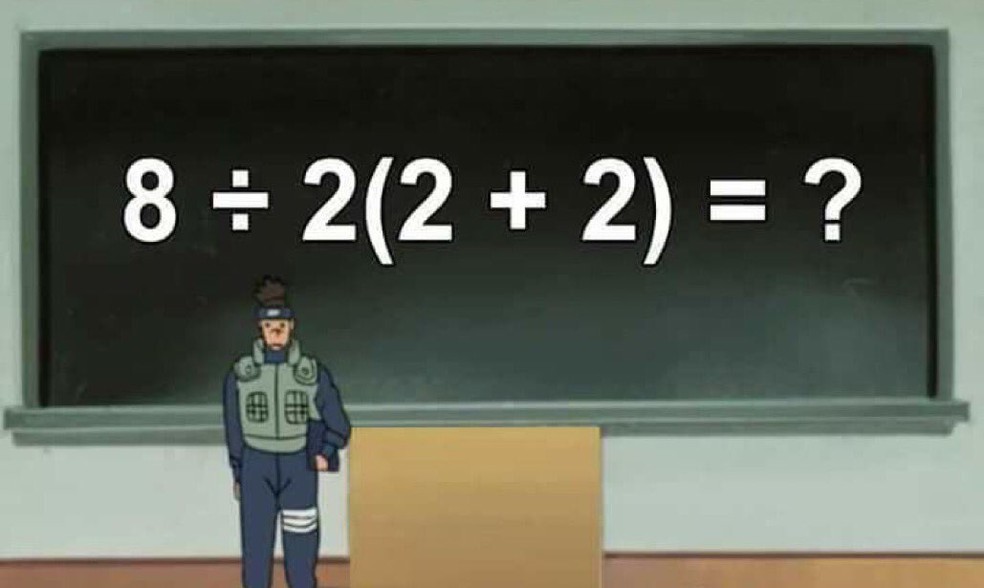 Quanto é 8÷2(2+2)? Equação circula na Internet e confunde usuáriosProblema matemático postado no Twitter teria dois resultados distintosPor Ana Letícia Loubak, para o TechTudo,Uma equação publicada no Twitter está confundindo muitos usuários da rede social quanto à resposta certa. Aparentemente, o problema matemático “8÷2(2+2)” teria dois resultados, dependendo da ordem de resolução das operações. O post que originou a "confusão” teve mais de três mil compartilhamentos e 13 mil likes - até a publicação desta matéria. As respostas ao desafio, por sua vez, ultrapassam os 14 mil tweets. Matemáticos, físicos e leigos do Brasil e de outros países disputam para provar seus pontos de vista.Apresente a sua forma de resolver a equação, mostrando o seu pensamento passo a paso.Questão 3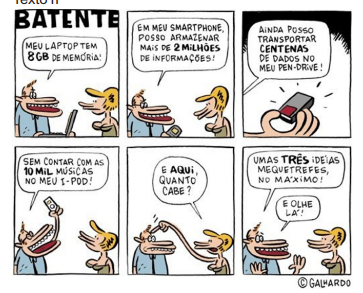 A tirinha faz uma crítica: A) à incapacidade dos aparelhos tecnológicos de armazenarem informações importantes. B) ao prejuízo para o uso da memória humana provocado pela dependência excessiva da tecnologia.C) ao comprometimento das relações interpessoais causado pelo uso frequente de meios virtuais de comunicação.D) à dificuldade que as pessoas apresentam atualmente no aprendizado da utilização de recursos tecnológicos e digitaisQuestão 4BATE-PAPO PELA INTERNET Mark (de Sydney, na Austrália) e Hans (de Berlim, na Alemanha) comunicam-se com frequência por meio de uma sala de bate-papo da Internet. Eles precisam conectar-se à Internet, ao mesmo tempo, para poderem bater papo. Para determinar um horário apropriado para bater papo, Mark consultou uma tabela de fusos horários do mundo e encontrou o seguinte: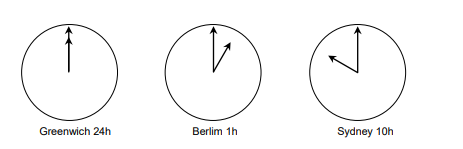 a) Que horas são em Berlim quando são 19 horas em Sydney? Resposta: ..............................................................................................................................................b) Mark e Hans não podem bater papo das 9h às 16h30 de seus horários locais respectivos, porque eles devem ir para a escola. Além disso, não poderão bater papo entre 23h e 7h porque estarão dormindo. Qual seria um bom horário para Mark e Hans baterem papo? Escreva os horários locais na tabela abaixo.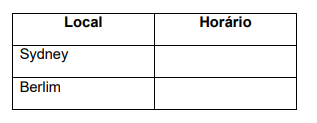 Questão 5Social Media Word Search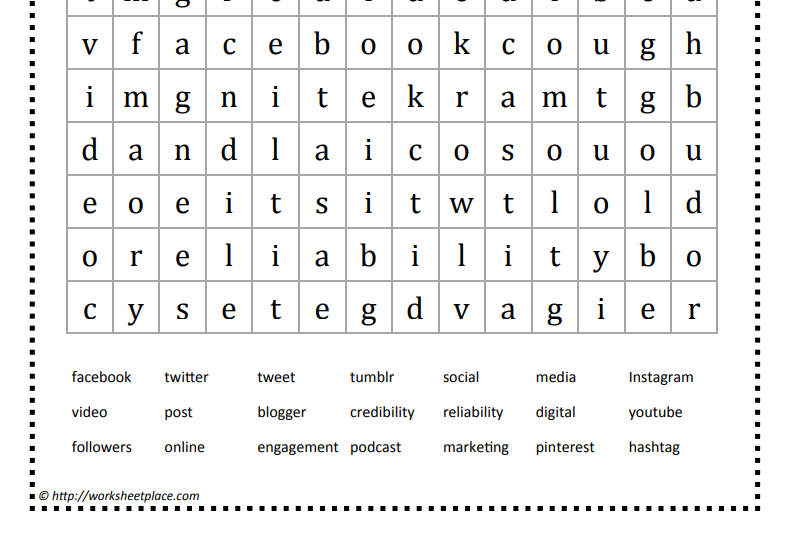 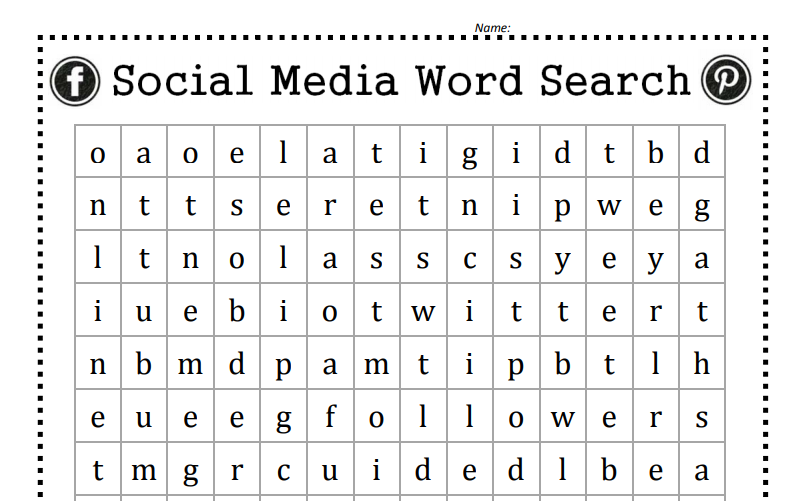 